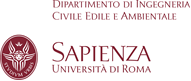 Repertorio n.  8/2018
Prot. n. 103 del 17/01/2018	Classif. III/13IL  DIRETTORE	VISTA la Legge 9 maggio 1989, n. 168;VISTA la Legge 240/2010 del 30/12/2010  ed in particolare l’art. 22;VISTO lo Statuto dell’Università “La Sapienza”, emanato con D.R. n. 3689 del 29.10.2012;VISTO il Regolamento d’Ateneo per il conferimento degli assegni di ricerca, emanato conD.R. n. 1030 del 07.04.2017;VISTA la delibera del Senato Accademico n. 124 del 20.04.2017 con la quale al Dipartimento di Ingegneria Civile Edile e Ambientale sono state attribuite le risorse pari a €. 37.850,19 per l’attivazione di n. 2 assegni di ricerca;VISTA la delibera del Consiglio del Dipartimento di Ingegneria Civile Edile e Ambientale del 05.12.2017, con cui è stata approvata l’indizione di una procedura selettiva per l’attribuzione di n. 2 assegni di ricerca annuali di categoria A – Tipologia II per i settori scientifico disciplinariICAR 14 e ICAR 20;VISTO il Bando n. 14/2017 ICAR 14 e ICAR 20  – Rep. 79 - Prot. n. 2118 del 12.12.2017;VISTO l’art 13 del Regolamento relativo alle modalità di nomina della Commissione;VISTA la scadenza del bando in data 11.01.2018;VISTA l’approvazione della nomina della Commissione Giudicatrice da parte del Consiglio del Dipartimento di Ingegneria Civile Edile e Ambientale del 05.12.2017 DISPONEla  nomina della Commissione giudicatrice della procedura selettiva pubblica per titoli e colloquio, per l’attribuzione di n. 2 assegni di ricerca di categoria A – Tipologia II della durata di un anno, per i settori scientifico disciplinari ICAR-14 e ICAR-20, con la presentazione diretta da parte dei candidati di progetti di ricerca inerenti ai temi di ricerca attivi nel Dipartimento di Ingegneria Civile Edile e Ambientale, che risulta così composta:Prof.ssa Maria Argenti  (PO)  - PresidenteProf. Carlo Cellamare  (PA)  - ComponenteProf.ssa Maura Percoco (RIC) – SegretarioProf.ssa Claudia Mattogno (PO) – Membro SupplenteProf. Giovanni Attili (PA) – Membro Supplente							     F.to           IL  DIRETTORE                                                                                                 	   Prof. Daniela D’Alessandro	Università degli Studi di Roma “La Sapienza”C.F.  80209930587 – P.I. 02133771002D.I.C.E.A. - Dipartimento di Ingegneria Civile, Edile e AmbientaleVia Eudossiana 18, 00184 RomaT (+39) 06 44585924 F (+39) 06 44585091http://www.dicea.uniroma1.it